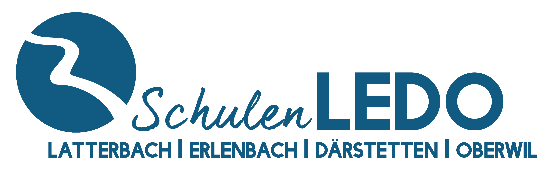 20.08.2021Zwischenbericht zu Covidfall in DärstettenAm Mittwoch, 18.08. wurde die 6./7. Klasse von Därstetten nach einem positiven Befund bei einem Kind in eine provisorische Quarantäne mit Testaufforderung versetzt. Die Klasse erhält nun vorläufig Fernunterricht. Von der Quarantäne ausgeschlossen sind Durchgeimpfte und Genesene.Bisher sind keine weiteren Ansteckungen gemeldet worden. Die Schülerinnen und Schüler werden sich am Wochenende testen lassen. Die Situation wird also am Sonntagabend oder Montag weiter beurteilt werden können.In Kontakt mit dem Inspektorat und dem Kantonsarztamt werden daraufhin Absprachen zur Wiederaufnahme des Unterrichts getroffen. Die betroffene Klasse wird direkt durch die Schulleitung informiert werden. Bernhard Wüthrich